ПОСТАНОВЛЕНИЕот 11 августа 2021 г. №231ст. ГиагинскаяО порядке формирования, утверждения и ведения планов закупок товаров, работ, услуг для обеспечения нужд МО «Гиагинский район»В целях осуществления реализации федерального законодательства по вопросам закупок товаров, работ, услуг для муниципальных нужд, в соответствии с Федеральным законом от 01.05.2019 года №71-ФЗ «О внесении изменений в Федеральный закон «О контрактной системе в сфере закупок товаров, работ, услуг для обеспечения государственных и муниципальных нужд»:постановляю:1. Признать утратившим силу постановление от 18 декабря 2018 года №344 О    Порядке формирования, утверждения и ведения планов закупок товаров, работ, услуг для обеспечения нужд МО «Гиагинский район».  2. Настоящее постановление опубликовать в «Информационном бюллетене муниципального образования «Гиагинский район» на сетевом источнике публикации МУП «Редакция газеты «Красное знамя», а также разместить на официальном сайте администрации МО «Гиагинский район».     3. Контроль за исполнением настоящего постановления возложить на отдел по муниципальным закупкам администрации муниципального образования «Гиагинский район».      4. Настоящее постановление вступает в силу с момента подписания.Глава МО «Гиагинский район»                                                      А. Н. Таранухин              РЕСПУБЛИКА АДЫГЕЯАдминистрация муниципального образования «Гиагинский район»АДЫГЭ РЕСПУБЛИКЭМКIЭ Муниципальнэ образованиеу «Джэджэ районым»  иадминистрацие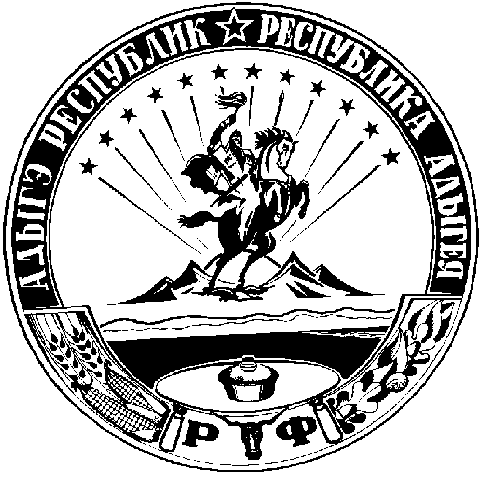 